Greater Ouachita Port Commission MinutesMeeting – June 7, 2023– Tower PlaceCommissioners Present: Ricky Guillot, Terri Odom, Sue Nicholson and Roland CharlesCommissioners Absent: James Lee, James Jones, and Bobby ManningGuests: Paul Trichel and DF FortenberryCall to OrderChairman Guillot called the meeting to order and gave the invocation. MinutesThe minutes for the May 11, 2023, meeting were read. Commissioner Odem made the motion to approve the minutes as presented. Commissioner Charles seconded. Motion passed.Financial ReportThe financial report as of June 7, 2023, was reviewed by Commissioner Odom. The balance in the accounts is as follows: GOA	$238,420.35	PPA		$139.45	EDA		$92.00FPC		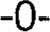 Commissioner Nicholson moved to approve the financial report. Commissioner Charles seconded. Motion passed. Construction ReportNo report at this time.Operations ReportPaul Trichel reported that he is following up with a few prospects.Other Business/ AdjournmentThere being no further business, the meeting was adjourned. The next meeting is scheduled for July 12, 2023, at 12:00 noon. We will meet at Tower Place. ___Sue Nicholson_________				June 7, 2023Sue Nicholson						Date